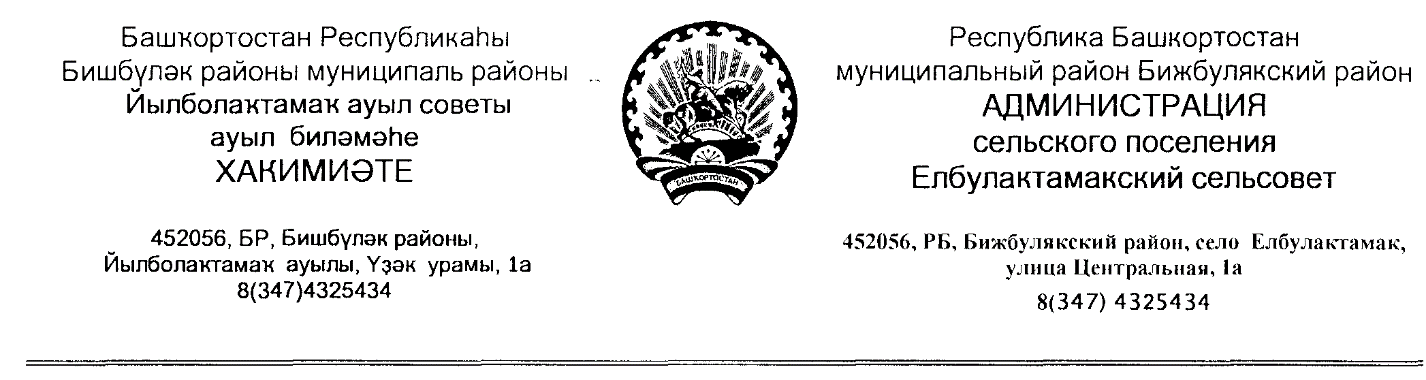        ҠАРАР                                                                                        ПОСТАНОВЛЕНИЕ 16 февраль 2024 йыл                       № 05             16 февраля  2024 годаОб отмене постановления главы сельского поселения  , утвержденного  29.03.2021 года № 05 «Об утверждении муниципальной программы « Развитие физической культуры и массового спорта в сельском поселении Елбулактамакский сельсовет муниципального района Бижбулякский район  Республики Башкортостан»»1.Отменить постановление главы сельского поселения Елбулактамакский сельсовет муниципального района Бижбулякский район от 29.03.2021 года № 05 «Об утверждении муниципальной программы «Развитие физической культуры и массового спорта в сельском поселении Елбулактамакский сельсовет муниципального района Бижбулякский район  Республики Башкортостан»2. Настоящее постановление вступает в силу после официального     опубликования, и подлежит размещению на официальном сайте администрации сельского поселения Елбулактамакский сельсовет муниципального района Бижбулякский район  Республики Башкортостан в сети «Интернет».  3. Контроль исполнения настоящего постановления оставляю за собой.Глава сельского поселения                                                       Р.Р.Нигметзянов